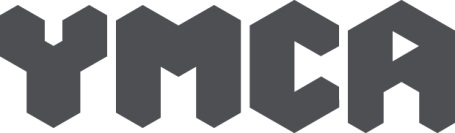 JOB DESCRIPTION“This organisation is committed to safeguarding and promoting the welfare of children and young people and expects all staff and volunteers to share this commitment.”Purpose of the JobTo prepare evening meals for Young People who reside at YMCANS To service meeting rooms/conference centre with drinks/buffets (additional casual hours) on occasions as requiredTo prepare and serve the lunch menu for staff and young people.Main duties and responsibilitiesDuties and Responsibilities:Prepare and serve evening meals for the Young People who reside at YMCANS Follow menus and recipes to ensure balanced, nutritious meals are providedDemonstrate an understanding for the need of budgeting, stock control, portion control to ensure the viability of the catering department.At the end of each shift clean the kitchen and ensure it is left ready for the next day’s service At the end of each shift complete required Health & Safety checks and complete the required paperworkPrepare buffet menus on occasion as directed by the Catering Supervisor (additional casual hours)Work with volunteers as directed by the Catering Supervisor when requiredMaintain an effective system of communication between the canteen and all other departmentsRespond quickly and effectively to any complaints from customers or staff and feedback any relevant issues to the Catering SupervisorTo help with community mealsEnsure the canteen area and meeting rooms are tidy and tables cleared regularlyCarry out general cleaning duties in the canteen as required Carry out general administrative duties that may be requiredUndertake such other duties as may reasonably be requiredTo undertake all YMCA core training and CDPComply fully at all times with the YMCA's policies and procedures relating to Safeguarding, Equality and Diversity, Professional Boundaries, and Health and Safety and to undertake training in these areas when required.Undertake such other duties as may reasonably be required.Person SpecificationA-Application Form, I- InterviewJob TitleHospitality and Catering AssistantJob TitleHospitality and Catering AssistantDepartmentHospitality and CateringTeamTeamTeamTeamReports to (Job Title)Catering SupervisorReports to (Job Title)Catering SupervisorReports to (Job Title)Catering SupervisorReports to (Job Title)Catering SupervisorResponsible for (number of supervisees)0Job Grade Job Grade Job Grade Job Grade LocationCafeContract TypeP/T 16 hrs per weekContract TypeP/T 16 hrs per weekContract TypeP/T 16 hrs per weekContract TypeP/T 16 hrs per weekPersonal AttributesEssential (E) or Desirable (D)Method of AssessmentQualificationsLevel 2 Food SafetyEALevel 2 Hospitality and CateringDA, IExperiencePrevious experience of cooking and food preparationEA, IPrevious experience of Stock ControlEA, IAbility to follow menus and recipesEA, IExperience in a customer facing environmentEA, IAbility to complete routine paperwork EA, IKnowledgeKnowledge of Health & Safety Regulations EA, IKnowledge of different dietary needsEA, ISkillsBasic user of Microsoft Word, Emails, Menus etcEA, IAbilitiesAbility to communicate effectively with other departmentsEA, IAbility to work on own initiative with basic supervisionEA, IAbility to work flexibly and adapt to changeEA, IFlexible working hours to include weekends and holiday coverEA, IOtherDemonstrates a can-do attitudeEA, IConfident, pleasant manner and smart appearanceEA, IShows commitment to equality and diversityEA, I